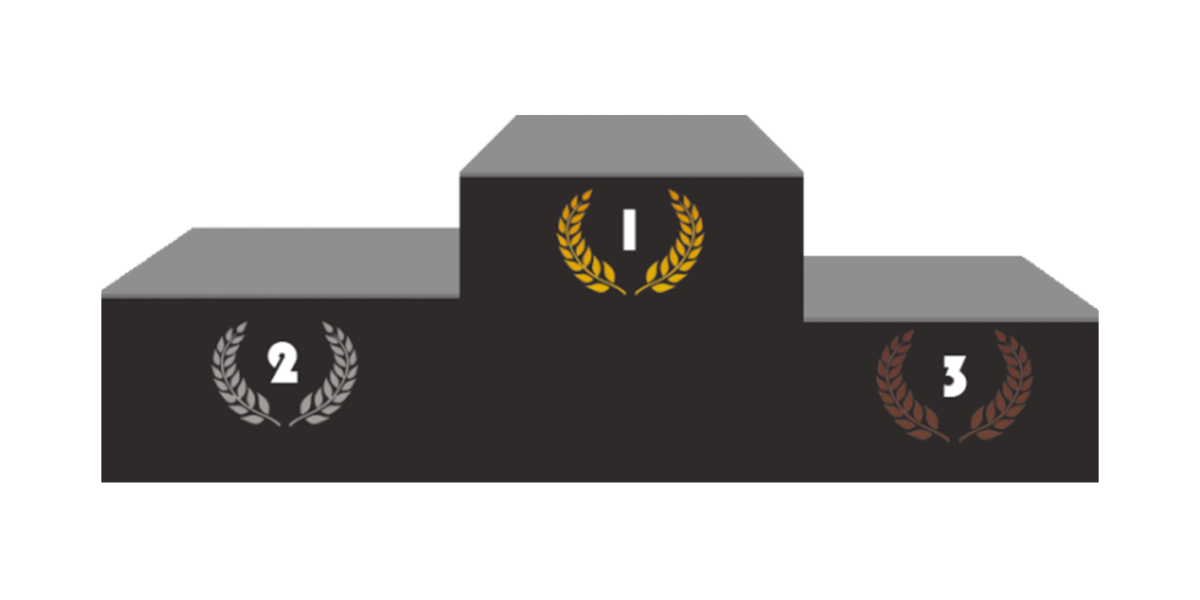 PODIUM WB Couteau Spin Saison 2019